Name: Aleksandar RistovskiE-mail: aleksandar.ristovski@pr.ac.rsInstitution: University of Priština in Kosovska Mitrovica, Faculty of Technical Sciences 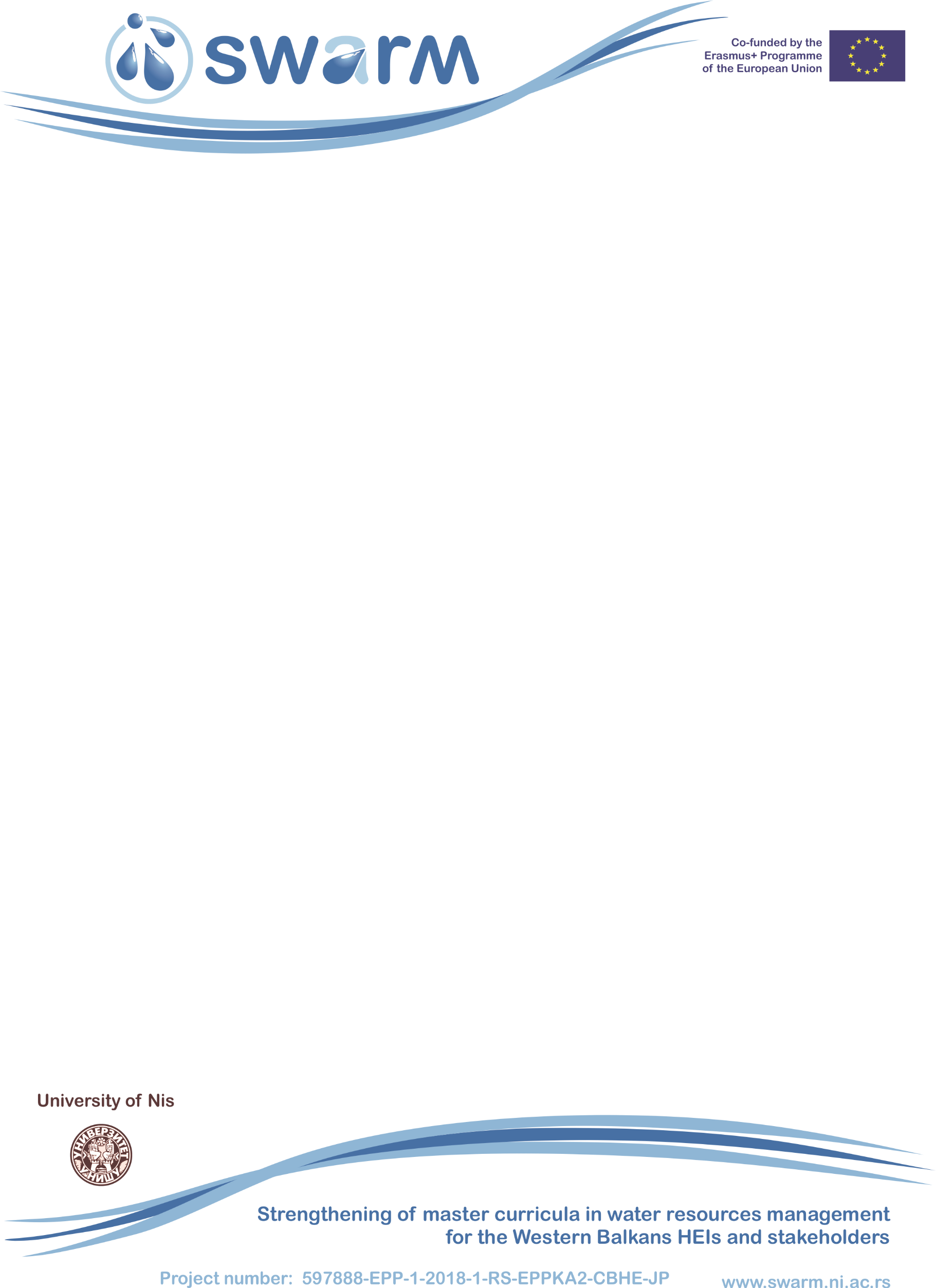 PhD, Associate Professor at the Faculty of Technical Sciences in Kosovska Mitrovica. Currently is appointed as vice dean. Participated in several national scientific projects. His field of interests is: concrete, reinforced concrete, structures. He has more than 30 years of professional experience in the field of civil engineering – structure. He is a member of national professional organization.References (max. 5 relevant references)Lysenko, T.V., Shinsky, V.O., Dašić, P., Tarić, M., Ristovski, A., Radojičić, V., 2017. Analysis of the new binding materials based on recycling styrofoam for foundry production. Revista Romana de Materiale - Romanian Journal of Materials 2017, 1583-3186Dašić, P., Šerifi, V., Tarić, M., Radojičić, V., Ristovski, A., 2017. Comparative analysis of different regression models of strength at a pressure of cement composites of the mortar type with the addition of electrofilter ashes. Gradjevinar 2017.3. Jovic, B., Jovanovic, A., Ristovski, A., Lazovic, D., Using the Soft Computing Method to Analyse and Model Laser Beam Welding: The soonest estimate. Journal of Lasers in Engineering 39(4-6).References (max. 5 relevant references)Lysenko, T.V., Shinsky, V.O., Dašić, P., Tarić, M., Ristovski, A., Radojičić, V., 2017. Analysis of the new binding materials based on recycling styrofoam for foundry production. Revista Romana de Materiale - Romanian Journal of Materials 2017, 1583-3186Dašić, P., Šerifi, V., Tarić, M., Radojičić, V., Ristovski, A., 2017. Comparative analysis of different regression models of strength at a pressure of cement composites of the mortar type with the addition of electrofilter ashes. Gradjevinar 2017.3. Jovic, B., Jovanovic, A., Ristovski, A., Lazovic, D., Using the Soft Computing Method to Analyse and Model Laser Beam Welding: The soonest estimate. Journal of Lasers in Engineering 39(4-6).